DSWD DROMIC Report #2 on theEarthquake Incident in Tulunan, North Cotabatoas of 18 October 2019, 12NN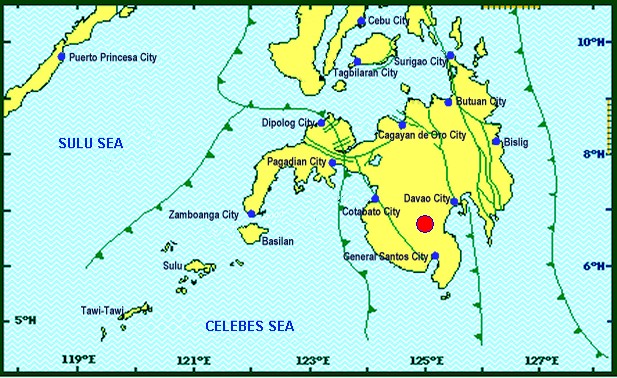 Situation OverviewOn 16 October 2019 at 07:37 PM, a 6.3 magnitude earthquake jolted the municipality of Tulunan, North Cotabato (06.75°N, 125.00°E - 022 km S 59° E) with a tectonic origin and a depth of focus of 8 km. The earthquake was also felt in the neighboring municipalities of North Cotabato.Source: DOST-PHIVOLCS Earthquake BulletinStatus of Affected Families / PersonsA total of 575 families or 2,875 persons were affected by the earthquake incident in 33 barangays in Magsaysay, Davao del Sur (see Table 1).	Table 1. Number of Affected Families / PersonsNote: Ongoing assessment and validation being conducted. Source: DSWD-FO XIStatus of Displaced Families / PersonsInside Evacuation CentersThere are 28 families or 202 persons who are currently taking temporary shelter in three (3) evacuation centers in Bansalan and Matanao, Davao Del Sur (see Table 2).Table 2. Displaced Families / Persons Inside Evacuation CenterNote: Ongoing assessment and validation being conducted.Source: DSWD-FO XIOutside Evacuation CentersThere are 547 families or 2,673 persons who are currently staying with their relatives and/or friends (see Table 3).Table 3. Number of Displaced Families / Persons Outside Evacuation CenterNote: Ongoing assessment and validation being conducted.Source: DSWD-FO XIDamaged HousesThere are 337 damaged houses; of which, 177 are totally damaged and 160 are partially damaged (see Table 4).Table 4. Number of Damaged HousesNote: Ongoing assessment and validation being conducted.Source: DSWD-FO XIStatus of Prepositioned Resources: Stockpile and Standby FundsThe DSWD Central Office (CO), Field Offices (FOs), and National Resource Operations Center (NROC) have stockpiles and standby funds amounting to ₱1,943,054,773.74 with breakdown as follows:Standby FundsA total of ₱1,109,437,849.36 standby funds in the CO and FOs. Of the said amount, ₱1,076,221,717.34 is the available Quick Response Fund (QRF) in the CO.StockpilesA total of 338,778 Family Food Packs (FFPs) amounting to ₱129,914,855.81 and available Food and Non-food Items (FNIs) amounting to ₱703,702,068.57. * Quick Response Fund (QRF) as of 12 September 2019** Status of Standby Funds and Stockpile as of 17 October 2019Situational ReportsDSWD-DRMBDSWD-FO XIDSWD-FO XII***The Disaster Response Operations Monitoring and Information Center (DROMIC) of the DSWD-DRMB is closely monitoring the effects of Earthquake Incident and is coordinating with the concerned DSWD-Field Offices for any significant updates.Prepared by:MARIEL B. FERRARIZRODEL V. CABADDUReleasing OfficerDate/Time:16 Oct 2019 - 07:37:04 PMReported Intensities:Intensity VII - Tulunan, North Cotabato, M'Lang, North Cotabato, Kidapawan CityIntensity VI - Digos City, Davao del Sur; Sto. Nino, South Cotabato; Tacurong CityIntensity V - Alabel & Malungon, Sarangani; Lake Sebu, Polomolok, Tampakan & Tupi, SouthCotabato; Koronadal City; Roxas & Pikit, North Cotabato;General Santos City; Davao City;Kalamansig, Lebak & Palimbang, Sultan KudaratIntensity IV - Kiamba, Sarangani; Esperanza & Rosario, Agusan del Sur; Kalilangan, Quezon,Kadingilan & Damulog, Bukidnon; Mawab, Compostela Valley; Cotabato City; Matanog, Barira &Sultan Kudarat, MaguindanaoIntensity III - Santa Josefa, Agusan del Sur; Iligan City; Dipolog CityIntensity II - Butuan City; Zamboanga CityIntensity I - Hinatuan, Surigao del SurInstrumental Intensities:Intensity VII - Kidapawan CityIntensity V - Tupi and Polomolok, South Cotabato; Alabel, SaranganiIntensity IV - Kiamba, Sarangani; T'Boli, South Cotabato; General Santos CityIntensity III - Cagayan de Oro City; Gingoog City, Misamis Oriental;Intensity II - Cagayan de Oro, Misamis OrientalIntensity I - Dipolog City; Bislig CityExpecting Damage:YESExpecting Aftershocks:YESREGION / PROVINCE / MUNICIPALITY REGION / PROVINCE / MUNICIPALITY  NUMBER OF AFFECTED  NUMBER OF AFFECTED  NUMBER OF AFFECTED REGION / PROVINCE / MUNICIPALITY REGION / PROVINCE / MUNICIPALITY  Barangays  Families  Persons GRAND TOTALGRAND TOTAL 33  575 2,875 REGION XIREGION XI 33  575 2,875 Davao del SurDavao del Sur 33  575 2,875 Bansalan 8  126  630 Magsaysay14 197 985 Matanao11 252  1,260 REGION / PROVINCE / MUNICIPALITY REGION / PROVINCE / MUNICIPALITY  NUMBER OF EVACUATION CENTERS (ECs)  NUMBER OF EVACUATION CENTERS (ECs)  INSIDE ECs  INSIDE ECs  INSIDE ECs  INSIDE ECs REGION / PROVINCE / MUNICIPALITY REGION / PROVINCE / MUNICIPALITY  NUMBER OF EVACUATION CENTERS (ECs)  NUMBER OF EVACUATION CENTERS (ECs)  Families  Families  Persons  Persons REGION / PROVINCE / MUNICIPALITY REGION / PROVINCE / MUNICIPALITY  CUM  NOW  CUM  NOW  CUM  NOW GRAND TOTALGRAND TOTAL3 3  28  28  202  202 REGION XIREGION XI3 3  28  28  202  202 Davao del SurDavao del Sur3 3  28  28  202  202 Bansalan1 1  3  3  77  77 Matanao 2 2 25 25 125 125 REGION / PROVINCE / MUNICIPALITY REGION / PROVINCE / MUNICIPALITY  OUTSIDE ECs  OUTSIDE ECs  OUTSIDE ECs  OUTSIDE ECs REGION / PROVINCE / MUNICIPALITY REGION / PROVINCE / MUNICIPALITY  Families  Families  Persons  Persons REGION / PROVINCE / MUNICIPALITY REGION / PROVINCE / MUNICIPALITY  CUM  NOW  CUM  NOW GRAND TOTALGRAND TOTAL 547  547  2,673  2,673 REGION XIREGION XI 547  547  2,673  2,673 Davao del SurDavao del Sur 547  547  2,673  2,673 Bansalan 123  123 553 553 Matanao227 227 1,135 1,135 REGION / PROVINCE / MUNICIPALITY REGION / PROVINCE / MUNICIPALITY NO. OF DAMAGED HOUSES NO. OF DAMAGED HOUSES NO. OF DAMAGED HOUSES REGION / PROVINCE / MUNICIPALITY REGION / PROVINCE / MUNICIPALITY  Total  Totally  Partially GRAND TOTALGRAND TOTAL 337 177  160 REGION XIREGION XI 337 177  160 Davao del SurDavao del Sur 337 177  160 Bansalan 126 11  115 Matanao 16  1 15 FIELD OFFICESTANDBY FUNDSSTOCKPILESSTOCKPILESSTOCKPILESSTOCKPILESSTOCKPILESTotal STANDBY FUNDS & STOCKPILEFIELD OFFICESTANDBY FUNDSFamily Food PacksFamily Food PacksOther Food ItemsNon Food ItemsSUB-TOTAL       (Food and NFIs)Total STANDBY FUNDS & STOCKPILEFIELD OFFICESTANDBY FUNDSQuantityTotal CostTotal CostTotal CostSUB-TOTAL       (Food and NFIs)Total STANDBY FUNDS & STOCKPILETOTAL  1,109,437,849.36 338,778  129,914,855.81   202,753,900.79   500,948,167.78   703,702,068.57   1,943,054,773.74 Central Office1,076,221,717.340  -     -     -     -     1,076,221,717.34 NRLMB - NROC  -   44,791  19,694,103.74   58,320,536.47   286,261,308.65   344,581,845.12   364,275,948.86 NRLMB - VDRC  -   0  -     5,888,200.00   6,387,751.00   12,275,951.00   12,275,951.00 I2,379,275.0026,191  9,556,264.46   299,455.20   37,856,180.20   38,155,635.40   50,091,174.86 II3,559,531.6628,662  9,214,300.12   998,872.00   2,219,096.75   3,217,968.75   15,991,800.53 III3,068,057.0017,766  7,770,150.48   2,420,969.70   7,081,527.15   9,502,496.85   20,340,704.33 CALABARZON1,772,325.004,555  1,566,724.70   3,187,954.80   6,205,173.91   9,393,128.71   12,732,178.41 MIMAROPA1,156,022.5827,060  11,311,080.00   1,030,561.74   10,663,131.29   11,693,693.03   24,160,795.61 V1,464,000.0025,943  10,117,770.00   5,829,520.72   39,733,790.47   45,563,311.19   57,145,081.19 VI3,000,000.0019,950  7,182,000.00   7,438,103.31   6,184,569.00   13,622,672.31   23,804,672.31 VII2,300.0022,113  7,960,680.00   10,849,031.39   19,670,441.78   30,519,473.17   38,482,453.17 VIII3,755,235.0027,852  10,273,889.32   3,812,769.98   24,315,046.08   28,127,816.06   42,156,940.38 IX1,888.8512,742  4,587,120.00   1,399,790.00   3,158,970.65   4,558,760.65   9,147,769.50 X3,000,000.0028,037  10,246,307.39   84,557,913.41   35,824,390.06   120,382,303.47   133,628,610.86 XI3,028,750.0010,336  3,735,430.40   2,726,400.00   7,101,207.27   9,827,607.27   16,591,787.67 XII3,000,701.689,083  3,642,283.00   8,284,807.00   746,876.16   9,031,683.16   15,674,667.84 CARAGA708,696.7513,446  5,483,547.72   210,180.68   3,612,431.96   3,822,612.64   10,014,857.11 NCR3,292,543.504,716  1,685,145.76   982,611.51   1,016,541.00   1,999,152.51   6,976,841.77 CAR26,805.0015,535  5,888,058.72   4,516,222.88   2,909,734.40   7,425,957.28   13,340,821.00 DATESITUATIONS / ACTIONS UNDERTAKENThe Disaster Response Management Bureau (DRMB) is continuously coordinating with DSWD-FO XI for significant disaster response updates.All QRT members and emergency equipment are on standby and ready for deployment.DATEACTION(S) TAKEN18 October 2019DSWD-FO XI conducted Relief operation to the affected families in Municipalities of Magsaysay, Bansalan and Matanao Davao Del Sur.17 October 2019DSWD-FO XI through the Disaster Response Monitoring and Information Center (DROMIC) is continuously coordinating with the Municipal Social Welfare and Development Office (MSWDO) of Magsaysay, Davao del Sur for updates and possible augmentation support for the affected families. DSWD-FO XI coordinated with Office of the Civil Defense (OCD) XI for updates on the status of affected families. DSWD-FO XI conducted ocular visit and assessment to the affected families. DATEACTION(S) TAKEN17 October 2019There were reported Landslide Incident in the Municipality of Tulunan, affecting two (2) sitios. There were reported nine (9) damaged houses in Poblacion, four (4) damaged houses in Brgy. Paypayan and one (1) damaged house in Brgy. Esperanza.The CSWDO and MSWDO together with their respective MDRRMOs was doing their assessment to get accurate data both to numbers of families affected and the extent of the damaged structure.DSWD-FO XII QRT members are on standby and ready for activation if there is a need for deployment.Four (4) vehicles are ready for utilization in case of response activation.DSWD-FO XII DRMD staff conducted an actual validation in North Cotabato areas.DSWD-FO XII attended the Emergency Meeting headed by OCD XII. 